OBJEDNÁVKADoklad OJE - 106  VNG
PČíslo objednávky 106/2024Národní galerie v PrazeStaroměstské náměstí 12 110 15 Praha 1Zřízena zákonem č. 148/1949 Sb., o Národní galerii v PrazeDODAVATELARTELO s.r.o.Na Hubálce 988/7169 00 Praha 6Česká republikaIČ    00023281      DIČ CZ00023281 Typ Příspěvková organizace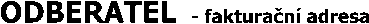 Objednáváme u Vás demontáž fundu a úpravu paneláže výstavy AkvarelPoložkaRozdíl v součtu částekMnožství MJ%DPH        Cena bez DPH/MJDPH/MJCelkem s DPH1.000	297 225.000.00297 225.00Vystavil(a)ANNA ELIÁŠOVÁPřibližná celková cena297 225.00 KčRazítko a podpis 	Dle § 6 odst.1 zákona c. 340/2015 Sb. o registru smluv nabývá objednávka s předmětem plnění vyšší než hodnota 50.000,- Kč bez DPH účinnosti až uveřejněním (včetně jejího písemného potvrzení) v registru smluv. Uveřejnění provede objednatel.Žádáme obratem o zaslání akceptace (potrvrzení) objednávky.Potvrzené a odsouhlasené faktury spolu s objednávkou, případně předávacím či srovnávacím protokolem zasílejte naDatum: 31.1.2024	Podpis: Jiří Leubner, jednatel Artelo s. r. o.XXXXXXXXXXXXXXXXXPlatné elektronické podpisy:						XXXXXX     razítko22.01.2024 09:40:44 - XXXXXXXXXXXXX - příkazce operace22.01.2024 11:25:16 - XXXXXXXXXXXX - správce rozpočtuIČ	07458606	DIČ CZ07458606IČ	07458606	DIČ CZ07458606Datum vystavení03.01.2024      Číslo jednací 	  Smlouva	OBJEDN.Požadujeme :Požadujeme :Termín dodání08.01.2024 - 29.02.2024Způsob dopravyZpůsob platbyPlatebním příkazemSplatnost faktury30 dnů od data doručení